РЕЗУЛЬТАТЫ АНКЕТИРОВАНИЯ РОДИТЕЛЕЙАнализ удовлетворенности родителей воспитанников качеством предоставляемых образовательных услуг, как индикатор эффективности деятельности дошкольной группы«Сказка» МКОУ «Лятошинская СШ» за 2020-2021 учебный год.Цель мониторинга – изучение удовлетворённости родителей качеством образовательных услуг в дошкольной группе (ДГ).Основные задачи:выявить представления родителей о качестве образовании в дошкольной группе;разработать рекомендации по улучшению качества образовательных услуг в ДГ и оптимизации взаимодействия с семьями воспитанников.Для ответов на вопросы родителям была предложена анкета следующего содержания:Уважаемые родители!Просим Вас ответить на предложенные вопросы. Внимательно прочитайте вопрос и отметьте тот вариант ответа, который в наибольшей степени соответствует Вашему мнению, при необходимости оставьте свой комментарий к ответу.Почему Вы обратились за помощью к данной ДГ в воспитании ребенка?отсутствуют другие возможности.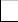 доброжелательный коллектив, хороший психологический микроклимат. педагоги обеспечивают разностороннее развитие детей.Ваше мнение  	Оцените, пожалуйста, отношение воспитателей к Вашему ребенку?внимательное, доброе отношение.иногда бывают трудности, но это не имеет отрицательных последствий – нормальное отношение.замечаю, что ребенок опасается воспитателей, - отношение оставляет желать лучшего. затрудняюсь ответитьНасколько в детском саду созданы условия для сохранения здоровья детей? Заботится ли дошкольная группа о сохранении здоровья детей?да, чувствуется, что здоровье детей является одним из приоритетов в работе дошкольной группы.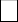 санитарные нормы соблюдаются, но не более того.условия пребывания в дошкольной группе ухудшают здоровье детей. затрудняюсь ответить.Устраивают ли Вас созданные в ДГ условия для занятий физической культурой?меня устраивают.устраивают не в полном объёме. меня совершенно не устраивают. затрудняюсь ответить.Устраивают ли Вас созданные в ДГ условия для занятий искусством и творчеством?Меня устраивают.Устраивают не в полном объёме. Меня совершенно не устраивают. Затрудняюсь ответить.В каких направлениях развития Вы видите успехи вашего ребенка?в физическом развитии в творческом развитии в техническом развитиив интеллектуальном развитиив социально-коммуникативном развитии.Какая позиция взаимодействия с ребёнком Вам близка? (выберите один или несколько вариантов)позиция «наравне» - признание человека в ребёнке и педагоге, при этом характерно взаимное уважение личности с обеих сторон;позиция «вместе» - оба субъекта вырабатывают стратегию в совместных действиях для достижения общей цели;позиция «над» - подчинение себе воли ребёнка в силу ответственности и опыта взрослого (он мал, не опытен);позиция «под» - преклонение перед природой детства, боязнь вмешательства в процесс развития ребёнка;позиция «рядом» - предполагает уважительное отношение к своим подопечным, принятие их интересов и увлечений.Оцените, пожалуйста, отношения сына (дочери) со сверстниками в ДГ?у моего ребенка не бывает конфликтов со сверстниками – хорошее отношение.как и у всех детей в группе бывают ссоры и конфликты, но моему ребенку удается их разрешить – нормальное отношение.моего ребенка часто обижают – плохое отношение. затрудняюсь ответить.Ребенок с интересом и пользой проводит время в детском саду?полностью согласенскорее согласен, чем не согласен скорее не согласен, чем согласен совершенно не согласен.Как, на Ваш взгляд, проводятся родительские собрания?на собраниях скучно: «проводятся для галочки». иногда родительские собрания проводятся интересно.собрания проводятся с пользой для родителей, на собраниях всегда интересно, разнообразно.Ваше мнение  	Хотели ли бы Вы принимать участие в мероприятиях ДГ?да, в качестве зрителя.с удовольствием поучаствую, окажу помощь в проведении мероприятия. нет.затрудняюсь ответить.В какой форме Вы хотели бы участвовать в работе ДОУ?состоять в родительском комитете, совете ДГ. выполнять посильные просьбы педагогов.принимать	участие   в	воспитательном   –	образовательном	процессе	(участие	в праздниках, выставках, конкурсах).Как Вы оцениваете свою информированность о работе дошкольной группы и порядке предоставления образовательных услуг?очень хорошо информирован хорошо информированслабо информирован не информированКаким способом Вы получаете информацию о деятельности ДГ?через сеть интернет - сайт ДГ. информационный стенд в группе.через общение с воспитателями, директором, другими сотрудниками ДГ.Ваше мнение  	Режим работы ДГ оптимален для полноценного развития вашего ребёнка?да нетзатрудняюсь ответитьУдовлетворены ли Вы организацией и качеством питания в ДГ?да; нет;затрудняюсь ответить.Какова, на Ваш взгляд, обеспеченность дошкольной группы игрушками и игровыми материалами (пособиями):высокая; достаточная; низкая;затрудняюсь ответить.Удовлетворены	ли	Вы	благоустройством	территории	ДГ,	прогулочных участков?полностью удовлетворены; не удовлетворены;затрудняюсь ответить.Удовлетворяет ли Вас качество проводимой услуги по присмотру и уходу за детьми?удовлетворенне удовлетворензатрудняюсь ответить.Нравится ли Вашему ребёнку ходить в нашу дошкольную группу?нет, не нравится, он часто плачет, не хочет оставаться в группе. иногда не хочет идти в детский сад.всегда ходит с удовольствием.Ваше мнение  	Благодарим за сотрудничество!РЕЗУЛЬТАТЫ ИЗУЧЕНИЯ УДОВЛЕТВОРЕННОСТИ РОДИТЕЛЕЙ ДЕЯТЕЛЬНОСТЬЮ ДОУКоличество родителей, принявших участие в анкетировании - 7 человек (родители воспитанников  разновозрастной группы) из них:  5 – матери, остальные 2 – отцы воспитанников. Общий охват родителей анкетированием составил 100%.Анализ результатов анкетирования позволяет определить уровень удовлетворенности родителей деятельностью учреждения.Ответы родителей на вопросы анкеты распределились следующим образом:При ответах на некоторые вопросы анкеты родителям была предоставлена возможность высказать своё личное мнение или комментарий. Так, при ответах на вопросы анкеты родители высказали следующие суждения:Почему Вы обратились за помощью к данной ДГ в воспитании ребенка?: «Хорошая подготовка к школе; хорошие воспитатели; хорошая репутация»10. Как, на Ваш взгляд, проводятся родительские собрания? «В данное время собрания не проводятся, пока не было, чтобы дать объективную оценку; в связи со сложившейся обстановкой общение происходит через мессенджеры»14. Каким способом Вы получаете информацию о деятельности ДГ?:«родительская группа в ватсап»20. Нравится ли Вашему ребёнку ходить в нашу дошкольную группу?: «в зависимости от настроения»Ответы, отмеченные в таблице знаком «+» свидетельствуют об общей удовлетворённости родительской общественности качеством оказания образовательных услуг и услуг по присмотру и уходу, а ответы, отмеченные знаком «-», наоборот о неудовлетворённости родителей. Соответственно, процент удовлетворённости расчитан путём вычисления среднего значения среди ответов, отмеченных знаком «+».По итогам анкетирования сильными сторонами деятельности ДГ являются:внимательное, доброе отношение – 83,7%;здоровье детей является одним из приоритетов в работе дошкольной группы – 89,2%;созданные	в	ДГ	условия	для	занятий	физической	культурой удовлетворяют 94,1%;созданные	в	ДГ	условия	для	занятий	искусством	и	творчеством удовлетворяют 92,5%;86,1% детей с интересом и пользой проводит время в дошкольной группе;97,4%	родителей	считают,	что	режим	работы	ДГ	оптимален	для полноценного развития детей;удовлетворённость материально-технической базой – 98,2%;удовлетворённость благоустройством территории ДГ, прогулочных участков – 82,8%;удовлетворённость качеством услуги по присмотру и уходу за детьми – 97%;информированность о работе детского сада и порядке предоставления образовательных услуг – 96,8%, что почти в 3 раза выше относительно показателей прошлых лет.Таким образом, общая удовлетворённость родителей качеством оказания услуг в ДОУ в 2020-2021 учебном году составила  92,5 что на 12,1% выше удовлетворённости предыдущего периода 2019-2020 учебного года.Рекомендации по итогам анкетированияПродолжать вести системную работу по совершенствованию системы взаимодействия ДГ с семьей для обеспечения открытости и доступности о деятельности учреждения, апробировать и внедрять новые формы взаимодействия, мотивирующие родителей на активное сотрудничество.Включить в программу переподготовки вопросы повышения профессиональной компетентности педагогов в сфере взаимодействия сродителями, использование интерактивных форм работы с родителями, изучение положительного педагогического опыта коллектива.Совместно со всеми педагогами ДГ организовать обсуждение результатов анкетирования с целью проектирования дальнейшей работы по разработке плана взаимодействия ДГ с семьей, профилактике эмоционального выгорания,	реализации личностно-ориентированного взаимодействия с детьми, реализации современных развивающих технологий.№Вопрос анкетыКоличество ответов(% от общего числа респондентов)1Почему Вы обратились за помощью к данной ДГ в воспитании ребенка?Почему Вы обратились за помощью к данной ДГ в воспитании ребенка?-отсутствуют другие возможности7,7%+доброжелательный коллектив, хороший психологический микроклимат5,5%+педагоги обеспечивают разностороннее развитие детей58%2Оцените, пожалуйста, отношение воспитателей к Вашему ребенку?Оцените, пожалуйста, отношение воспитателей к Вашему ребенку?+внимательное, доброе отношение83,7%+иногда бывают трудности, но это не имеет отрицательных последствий – нормальное отношение14,4%-замечаю,	что	ребенок	опасается	воспитателей,	- отношение оставляет желать лучшего1,9%-затрудняюсь ответить03Насколько в дошкольной группе созданы условия для сохранения здоровья детей? Заботится ли дошкольная группа о сохранении здоровья детей?Насколько в дошкольной группе созданы условия для сохранения здоровья детей? Заботится ли дошкольная группа о сохранении здоровья детей?+да, чувствуется, что здоровье детей является одним из приоритетов в работе дошкольной группы89,2%+санитарные нормы соблюдаются, но не более того13,8%-условия пребывания в дошкольной группе ухудшают здоровье детей0%-затрудняюсь ответить7,6%4Устраивают ли Вас созданные в ДГ условия для занятий физической культурой?Устраивают ли Вас созданные в ДГ условия для занятий физической культурой?+меня устраивают94,1%+устраивают не в полном объёме11,6%-меня совершенно не устраивают0-затрудняюсь ответить9,6%5Устраивают ли Вас созданные в ДГ условия для занятий искусством и творчеством?Устраивают ли Вас созданные в ДГ условия для занятий искусством и творчеством?+меня устраивают92,5%+устраивают не в полном объёме8,2%-меня совершенно не устраивают0-затрудняюсь ответить9%6В каких направлениях развития Вы видите успехи вашего ребенка?В каких направлениях развития Вы видите успехи вашего ребенка?в физическом развитии55,5%в творческом развитии81,5%в техническом развитии20,6%в интеллектуальном развитии63,9%в социально-коммуникативном развитии53,1%7Какая позиция взаимодействия с ребёнком Вам близка? (выберите один или несколько вариантов)Какая позиция взаимодействия с ребёнком Вам близка? (выберите один или несколько вариантов)позиция «наравне» - признание человека в ребёнке ипедагоге,	при	этом	характерно	взаимное	уважение личности с обеих сторон49%позиция «вместе» - оба субъекта вырабатывают стратегию в совместных действиях для достижения общей цели55,7%позиция «над» - подчинение себе воли ребёнка в силу ответственности и опыта взрослого (он мал, не опытен)1,9%позиция «под» - преклонение перед природой детства, боязнь вмешательства в процесс развития ребёнка0,4%позиция «рядом» - предполагает уважительное отношениек своим подопечным, принятие их интересов и увлечений34,7%8Оцените, пожалуйста, отношения сына (дочери) со сверстниками в ДГ?Оцените, пожалуйста, отношения сына (дочери) со сверстниками в ДГ?+у моего ребенка не бывает конфликтов со сверстниками – хорошее отношение39,8%+как и у всех детей в группе бывают ссоры и конфликты, но моему ребенку удается их разрешить – нормальноеотношение58,5%-моего ребенка часто обижают – плохое отношение0,4%-затрудняюсь ответить1,3%9Ребенок с интересом и пользой проводит время в дошкольной группе?Ребенок с интересом и пользой проводит время в дошкольной группе?+полностью согласен86,1%+скорее согласен, чем не согласен13,5%-скорее не согласен, чем согласен0,4%-совершенно не согласен010Как, на Ваш взгляд, проводятся родительские собрания?Как, на Ваш взгляд, проводятся родительские собрания?-на собраниях скучно: «проводятся для галочки»13,6%-иногда родительские собрания проводятся интересно17,4%+собрания	проводятся	с	пользой	для	родителей,	на собраниях всегда интересно, разнообразно69%11Хотели ли бы Вы принимать участие в мероприятиях ДГ?Хотели ли бы Вы принимать участие в мероприятиях ДГ?+да, в качестве зрителя48,4%+с	удовольствием	поучаствую,	окажу	помощь	в проведении мероприятия39,6%-нет2,2%-затрудняюсь ответить9,7%12В какой форме Вы хотели бы участвовать в работе ДГ?В какой форме Вы хотели бы участвовать в работе ДГ?состоять в родительском комитете, совете ДГ7,7%выполнять посильные просьбы педагогов72,3%принимать участие в воспитательном – образовательном20%процессе (участие в праздниках, выставках, конкурсах)13Как Вы оцениваете свою информированность о работе дошкольной группы и порядке предоставления образовательных услуг?Как Вы оцениваете свою информированность о работе дошкольной группы и порядке предоставления образовательных услуг?+очень хорошо информирован42,8%+хорошо информирован54%-слабо информирован2,9%-не информирован0,3%14Каким способом Вы получаете информацию о деятельности ДОУ?Каким способом Вы получаете информацию о деятельности ДОУ?через сеть интернет - сайт ДГ47,9%информационный стенд в группе30,8%через общение с воспитателями, директором, другими сотрудниками ДГ76,8%15Режим работы ДГ оптимален для полноценного развития вашего ребёнка?Режим работы ДГ оптимален для полноценного развития вашего ребёнка?+да97,4%-нет1,1%-затрудняюсь ответить1,5%16Удовлетворены ли Вы организацией и качеством питания в ДГ?Удовлетворены ли Вы организацией и качеством питания в ДГ?+да86,4%-нет0%-затрудняюсь ответить13,6%17Какова, на Ваш взгляд, обеспеченность дошкольной группы игрушками и игровыми материалами (пособиями):Какова, на Ваш взгляд, обеспеченность дошкольной группы игрушками и игровыми материалами (пособиями):+высокая39%+достаточная59,2%-низкая0-затрудняюсь ответить1,8%18Удовлетворены ли Вы благоустройством территории ДГ, прогулочных участков?Удовлетворены ли Вы благоустройством территории ДГ, прогулочных участков?+полностью удовлетворены82,8%-не удовлетворены7,3%-затрудняюсь ответить9,9%19Удовлетворяет ли Вас качество проводимой услуги по присмотру и уходу за детьми?Удовлетворяет ли Вас качество проводимой услуги по присмотру и уходу за детьми?+удовлетворен97%-не удовлетворен-затрудняюсь ответить3%20Нравится ли Вашему ребёнку ходить в наш детский сад?-нет, не нравится, он часто плачет, не хочет оставаться в группе0-иногда не хочет идти в детский сад29,4%+всегда ходит с удовольствием70,6%